Kontaktnetz FU – lettre d’information n° 161 – novembre 2017Passau, im November 2017Liebe Kolleginnen und Kollegen,heute erhalten Sie die lettre d’information n° 161 des „Kontaktnetzes FU“. Wie üblich ist jede Art der Rückmeldung auf diese lettre d’information willkommen. Sie dürfen das Kontaktnetz auch gerne an interessierte Kolleginnen und Kollegen weiterempfehlen. (Aufnahme ins Kontaktnetz unter Angabe Ihrer Schul- und evtl. Privatadresse per E-mail an: k.jopp-lachner@uni-passau.de).Alle bisher erschienen lettres d’info können Sie auf meiner Website herunterladen. Auf der Suche nach Materialien und Tipps dürfen Sie sich auch gerne direkt an mich wenden.Meilleures salutations Karlheinz Jopp-LachnerInhalt:les citations , …les histoires drôles …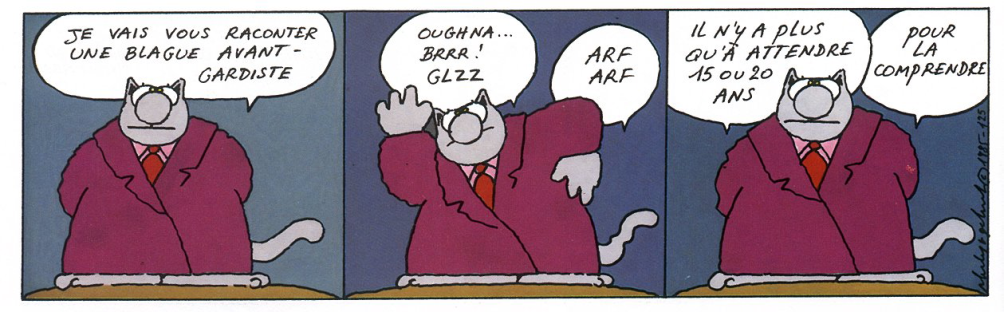 … et les images du mois (passé):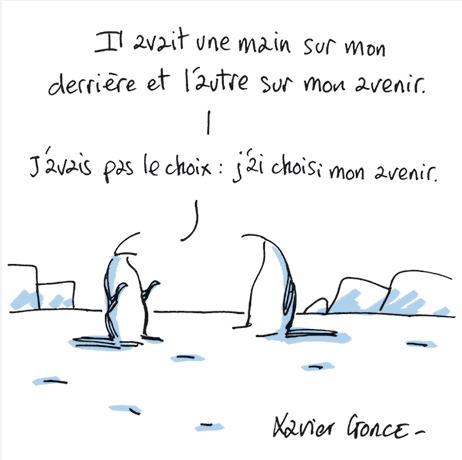 Le Monde, 17-10-2017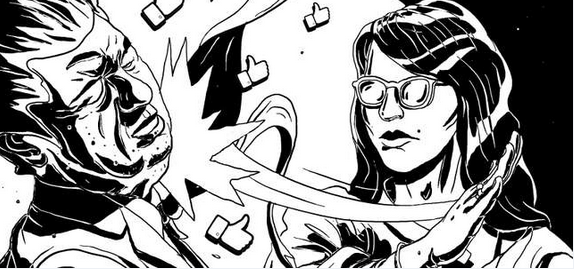 Harcèlement sexuel : la parole se libèrehttp://abonnes.lemonde.fr/societe/article/2017/10/21/comment-l-affaire-weinstein-a-ouvert-la-boite-de-pandore-des-violences-faites-aux-femmes_5204056_3224.html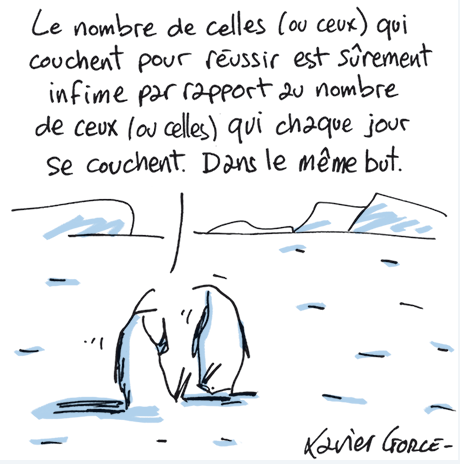 Le Monde, 18-10-2017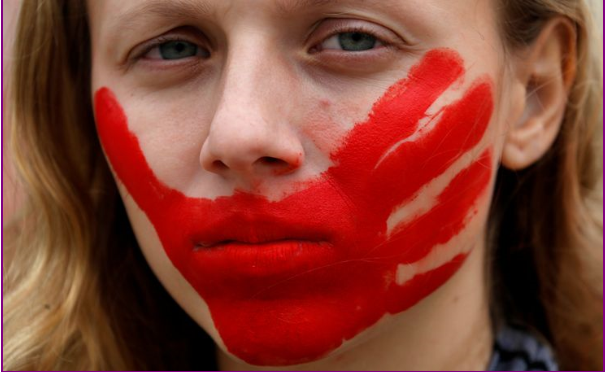 #violencessexistes : et maintenant ?
Une affaire de mœurs hollywoodienne déclenche de façon surprenante une libération de la parole des femmes sans précédent, notamment sur les réseaux sociaux. Le hashtag #balancetonporc s’impose comme un signe des temps. Qu’est-ce que cette séquence nous dit de l’état des rapports entre les sexes ? Que peut-on espérer de cette libération massive de la parole ?Journée spéciale sur France Culture le vendredi 27 octobre à partir de 7h. L'intégralité des programmes est à retrouver dans ce dossier, au rythme de leur diffusion.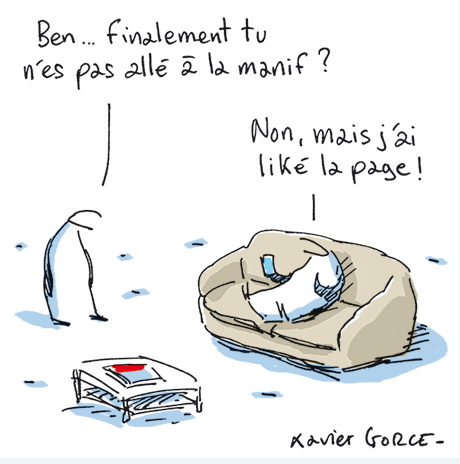 Le Monde, 31-10-2017Revoir Jean Rochefort dans tous ses états (ou presque)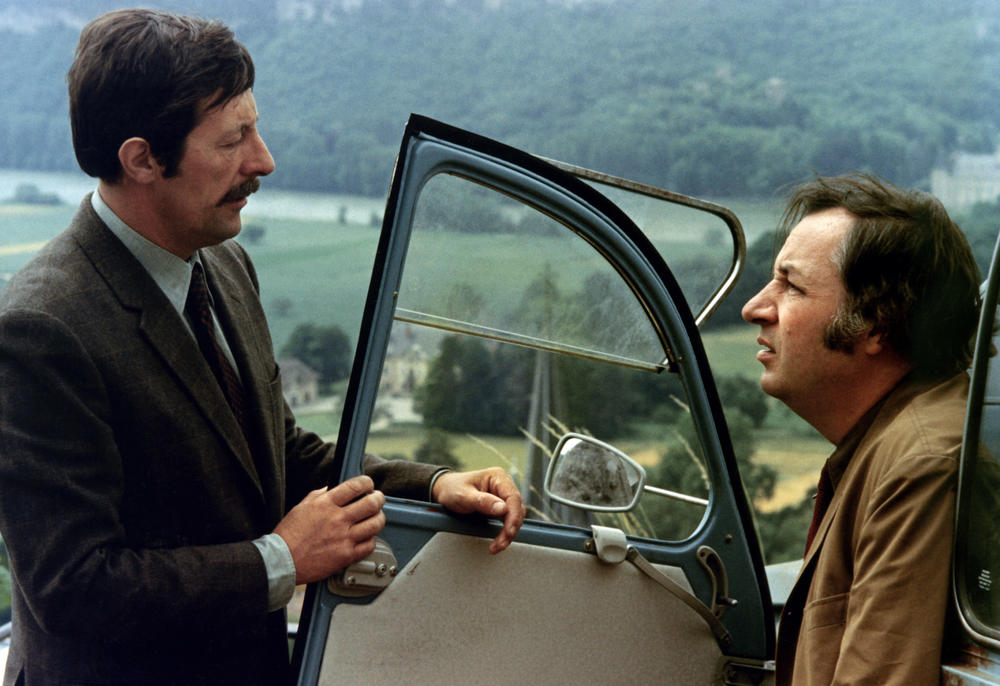 “Les Tribulations d’un Chinois en Chine”, “Les Feux de la Chandeleur”, “L’Horloger de Saint-Paul”… Les rôles marquants du regretté Jean Rochefort sont à (re)découvrir sur les plateformes VOD. A consommer sans modération.http://www.telerama.fr/cinema/revoir-jean-rochefort-dans-tous-ses-etat-%28ou-presque%29,n5261594.php#xtor=EPR-126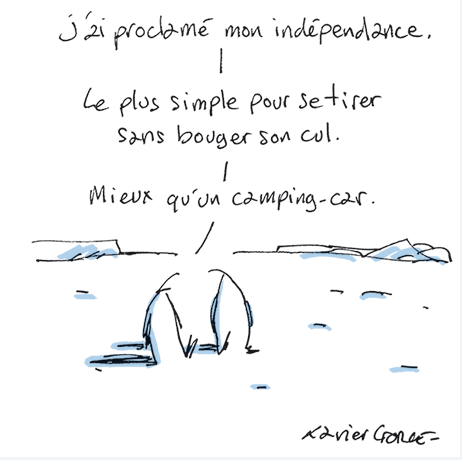 Le Monde, 30-10-2017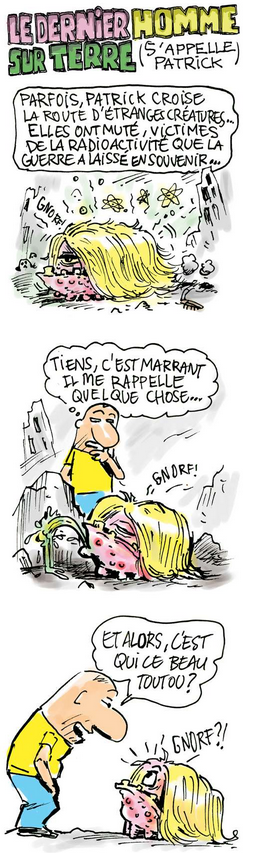 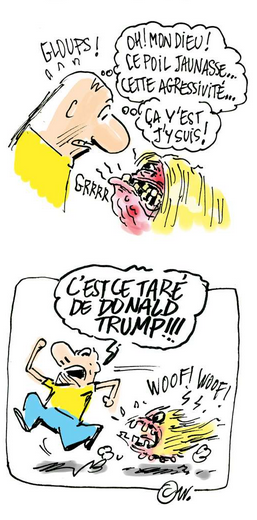 http://abonnes.lemonde.fr/bande-dessinee/article/2017/10/27/le-dernier-homme-sur-terre-s-appelle-patrick-par-winshluss-episode-36_5206564_4420272.html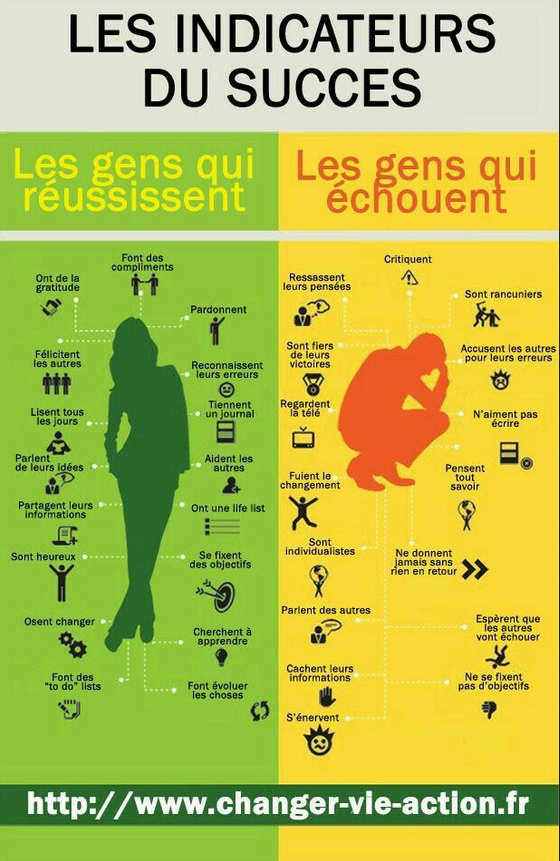 https://i.pinimg.com/736x/77/df/5f/77df5f5b774bba7586aaab7bf9dd3048.jpg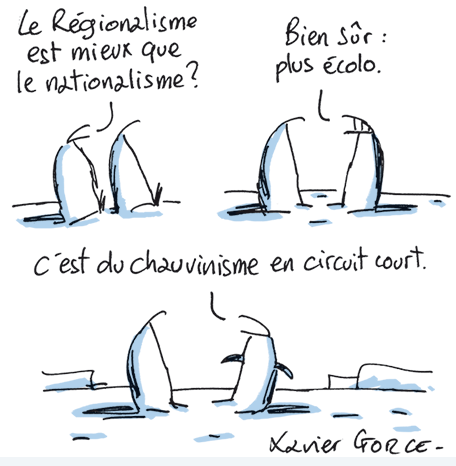 Le Monde, 3-10-2017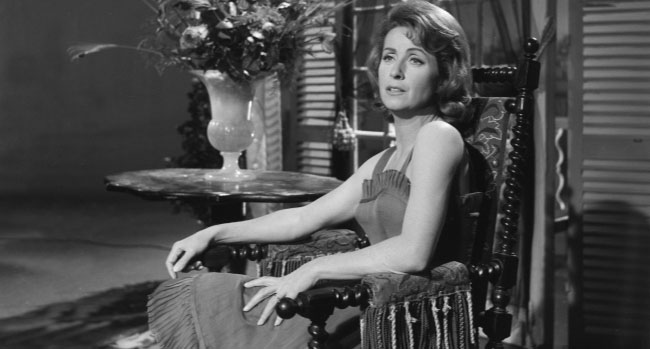 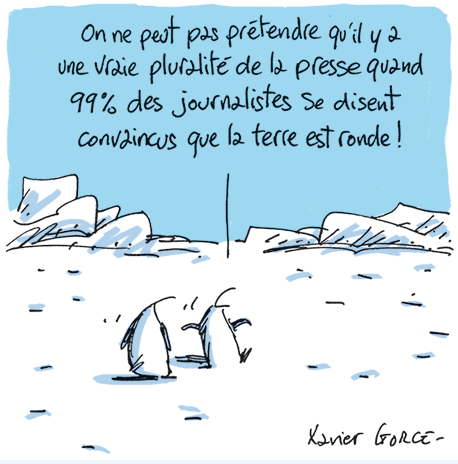 Le Monde, 4-10-2017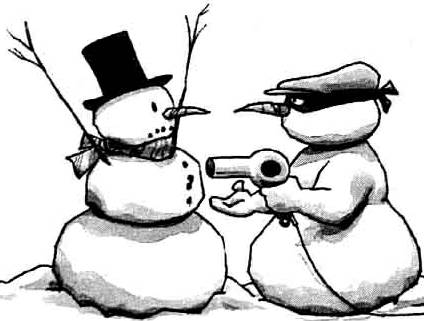 http://planete.qc.ca/blague/haut-les-mains-3/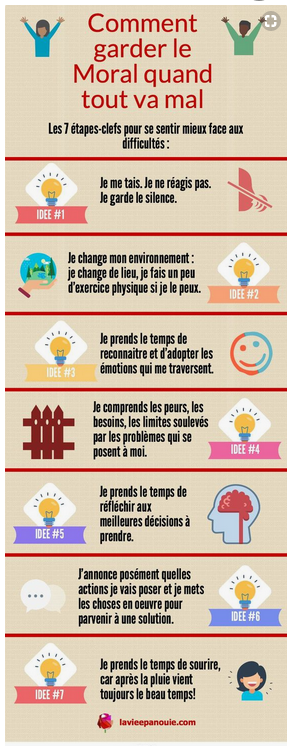 https://www.pinterest.de/pin/197173289917035017/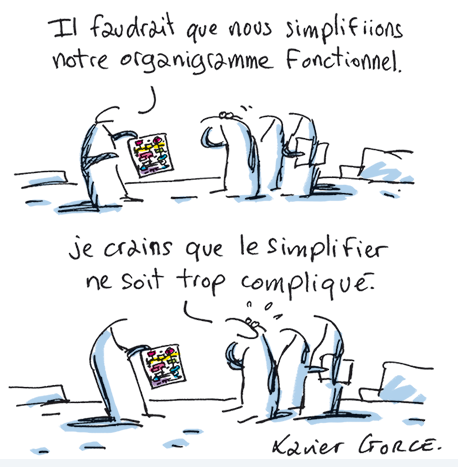 Le Monde, 9-10-2017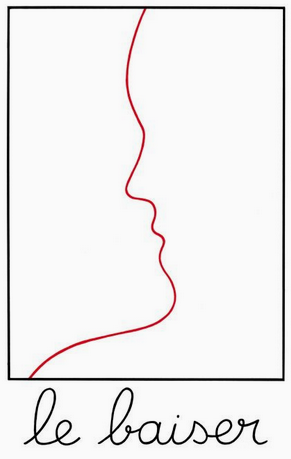 https://www.pinterest.de/pin/536632111823999456/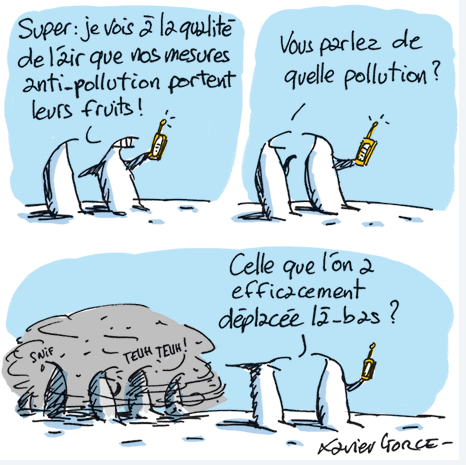 Le Monde, 11-10-2017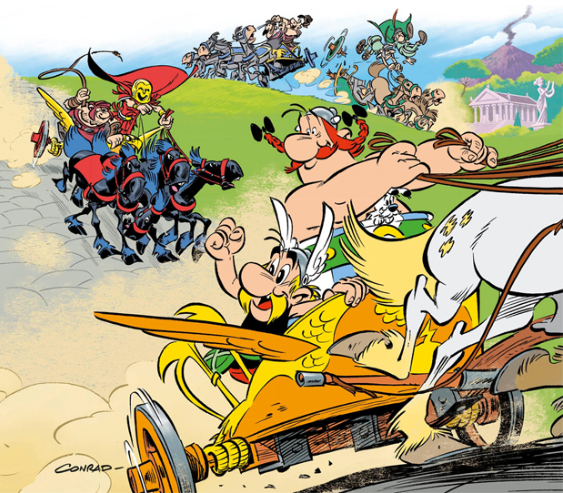 https://www.izneo.com/fr/bd/humour/asterix-5841/asterix-tome-37-asterix-et-la-transitalique-21233?utm_source=newsletter+izneo&utm_campaign=5115bb6b9d-2017_10_19_asterix&utm_medium=email&utm_term=0_b52fd3476d-5115bb6b9d-45816629N'en déplaise à Obélix, les Italiques, les habitants de l'Italie, ne sont pas tous des Romains, au contraire ! Les Italiques tiennent à préserver leur autonomie et voient d'un mauvais œil les vélléités de domination de Jules César et ses Légions. Astérix, Obélix et Idéfix se lancent dans une course contre à la montre à travers le pays d'Italie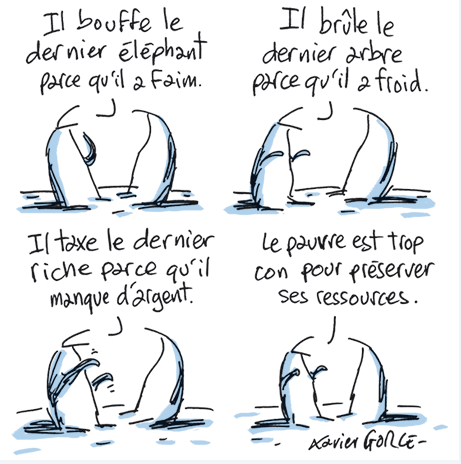 Le Monde, 19-102017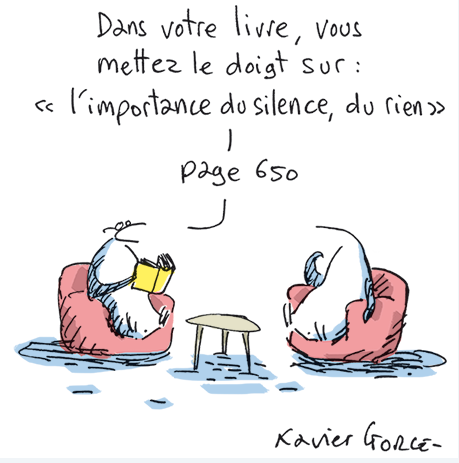 Le Monde, 27-10-2017Urgent! – (mehr oder weniger) Dringende Anliegen und aktuelle AnfragenNutzen Sie die Gelegenheit, interessante Informationen und Ihre (möglichst konkreten) Anfragen über das Kontaktnetz weiterzugeben! 
Senden Sie einfach eine Nachricht an: k.jopp-lachner@uni-passau.de > zurück zum InhaltLe Français à Passau – Französisch an der Uni Passau - Fachdidaktik als « Relais-Station » zwischen universität und schulischer PraxisRLFB, SchiLF
Zu folgenden Themen kann ich Fortbildungsveranstaltungen oder Vorträge anbieten 
(Stand: März 2017)Anfragen bitte an : k.jopp-lachner@uni-passau.de> zurück zum InhaltJ’y vais! - formations continues et autres manifestations – Fortbildungen und andere Veranstaltungen13./14.10.2017: GMF- Regionaltagung für Fremdsprachenlehrer 201723.11.2017, 9.30-16.30 Uhr: RLFB MittelfrankenFranzösisch Grammatikunterricht heute – (natürlich?) kompetenz- und aufgabenorientiert … aber bitte auch emotional ansprechend!9.-10.3.2018: VdF-Bundeskongress in Leipzig> zurück zum InhaltInfos et liens utiles – Nützliche Informationen  und Linktipps 
(vgl. auch „Pour vos cours de français - Unterrichtsmaterialien und – ideen“)Actualité / sociétéPiketty : Un budget qui sacrifie la jeunesse
http://www.cafepedagogique.net/LEXPRESSO/Pages/2017/10/13102017Article636434803276576274.aspx
"Le débat sur le budget 2018 s’est jusqu’ici concentré sur la question des cadeaux aux plus riches. De fait, la suppression de l’ISF et les mesures en faveur des dividendes et des intérêts vont coûter plus de 5 milliards d’euros au budget de l’Etat. Mais il est important d’insister aussi sur le revers de la médaille, autrement dit sur les perdants du budget 2018, et en particulier sur le sacrifice de la jeunesse, à travers la chute de la dépense par étudiant dans l’enseignement supérieur", écrit l'économiste Thomas Piketty sur son blog. " Si l’on combine l’évolution du budget de l’enseignement supérieur (d’à peine 10 % en euros constants) et celle du nombre d’étudiants (20 %), alors la conclusion incontournable est que le budget par étudiant a chuté de près de 10 % en France entre 2008 et 2018... En chois issant par idéologie de tout consacrer aux groupes les plus fortunés (qui en pratique appartiennent souvent aux groupes les plus âgés), le budget 2018 tourne le dos à la jeunesse et à l’avenir, alors que la priorité devrait être d’investir dans la formation et dans l’avenir".
Pédagogie – Education"Voleurs" de tableaux noirs : Arrêt des poursuites oder: Kampf für “das Ehrlichste Aller Medien in Zeiten der Digitalisierung?http://www.cafepedagogique.net/lexpresso/Pages/2017/10/04102017Article636426990952085778.aspxSelon les initiateurs de la pétition de soutien aux enseignants "voleurs" de tableaux noirs, le procureur d'Albi a classé l'affaire sans suite. En juillet 6 professeurs du collège de Gaillac avaient tenté de sauver leur tableau noir jetés par l'administration à l'occasion de la rénovation du collège. La principale avait porté plainte et ouvert une procédure disciplinaire. Les enseignants avaient été interpellés par la gendarmerie, leur domicile perquisitionné, la direction les accusant de tous les vols survenus dans le collège. Devant la mobilisation et le dépot d'une pétition qui a recueilli près de 10 000 signatures, le rectorat de Toulouse annonçait à la rentrée la cloture de la procédure disciplinaire. C'est maintenant la justice qui se retire d'un règlement de comptes clochemerlesque. Le comité de soutien demande le retrait de toutes les pièces afférentes dans le dossier des enseignants. Et le retour des tableaux noirs...Langues : Quels effets de la télécollaboration en ligne ?http://www.cafepedagogique.net/lexpresso/Pages/2017/10/05102017Article636427855538918792.aspxLa télécollaboration, le clavardage, les échanges en ligne sont-ils des outils efficace pour l'apprentissage des langues ? La revue Alsic publie 4 expériences de télécollaboration. Ainsi Theresa Schenker rend compte d'un échange entre lycéens américains et allemands débutants en anglais et allemand. "Les résultats ont montré que la compétence en communication des étudiants dans le groupe ayant pratiqué la télécollaboration n'était pas plus forte que celle du groupe de contrôle après l'échange, mais que leur intérêt pour apprendre l'allemand et étudier à l'étranger avait augmenté. L'article suggère que la durée de l'échange et la durée des clavardages oraux bi-hebdomadaires peuvent ne pas avoir été suffisants pour provoquer des différences notables visibles dans la maîtrise de la communication de ces étudiants du premier semestre. Des clavardages oraux plus longs peuvent être nécessaires pour que les compétences en communication augmentent de manière statistiquement significative. Néanmoins, les commentaires positifs des étudiants ainsi que leur intérêt accru pour poursuivre l'apprentissage de l'allemand et même étudier en Allemagne dans le futur suggèrent que la collaboration peut être efficace même avec des étudiants débutants".
Comment accède t-on au supérieur en Europe ?
http://www.cafepedagogique.net/lexpresso/Pages/2017/10/06102017Article636428749886090482.aspx
Alors que la France va réformer son modèle d'accès au supérieur, la Commission européenne publie une synthèse sur cette question. La France y apparait comme faisant partie des 8 pays européens qui pratqiuent une sélection minimale. La Commission souligne que "aucune des politiques que nous avons cernées ne devrait être considérée idéale". Mais elle fait des recommandations. Il faut améliorer l'orientation. Les admissions doivent être liées au marché du travail. Il faut retarder au maximum l'organisation par filières du secondaire. Et faire collaborer davantage le secondaire et le supérieur.langue(s) 
Prêt·e·s à utiliser l'écriture inclusive ?
http://www.liberation.fr/france/2017/09/27/pretes-a-utiliser-l-ecriture-inclusive_1598867
Un manuel scolaire rédigé en se basant sur des règles orthographiques plus neutres et égalitaires provoque la polémique. Un type d'écriture porté par les courants féministes qui questionne la primauté du masculin sur le féminin.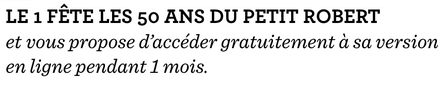 http://activation.lerobert.com/code-activation/identificationLes 40 règles de base de l’orthographe française
https://www.lalanguefrancaise.com/orthographe-40-regles-de-baseL’Académie française met en garde contre le « péril mortel » de l’écriture inclusive
LE MONDE | 26.10.2017 à 19h02 • Mis à jour le 27.10.2017 à 11h01 
Dans un communiqué, les Immortels jugent que l’écriture inclusive « aboutit à une langue désunie, disparate dans son expression ».FrancophonieLittérature et culture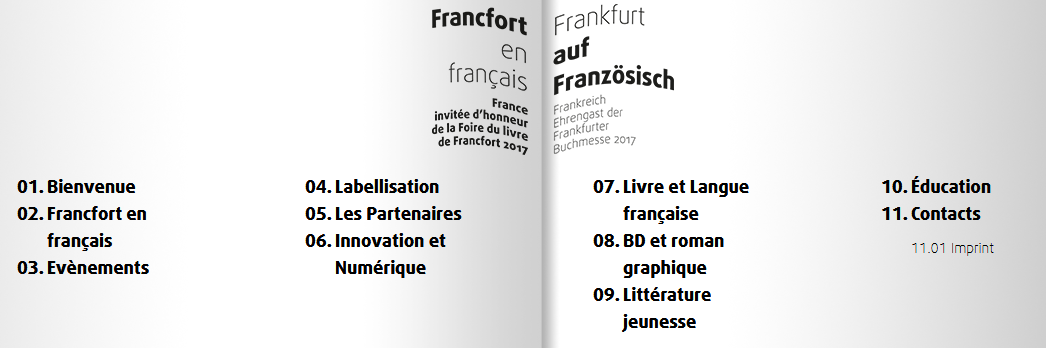 http://www.francfort2017.com/francfort-en-francais.html#!/page/fr/evenements.htmlUne édition critique de L'Encyclopédie de Diderot sur Internethttp://www.cafepedagogique.net/lexpresso/Pages/2017/10/20102017Article636440868508699818.aspxC'est une nouvelle édition numérique, collaborative et critique (Enccre) que vient de mettre en ligne l'Académie des Sciences. Pour la première fois, une édition de référence met à la libre disposition du public les connaissances des chercheurs d’hier et d’aujourd’hui sur cette oeuvre majeure du Siècle des Lumières. Pour la première fois, cette édition tire le meilleur parti du numérique en offrant une interface de consultation unique en son genre, permettant d’apprécier la beauté de l’exemplaire matériel, de redécouvrir ses 2 600 planches (illustrations gravées), d’y naviguer de façon intuitive et d’y effectuer les recherches les plus variées. Mais l'ENCCRE apporte aussi une édition critique avec des articles réalisés par 120 chercheurs qui éclairent l'Encyclopédie.
CHANSONHexagone la webradio. C’est parti !A partir d’aujourd'hui 11 septembre, la toute nouvelle webradio d’ Hexagone arrive sur la toile.
Retrouve-nous dès 9 heures ...pour la première matinale, avec 100% de chansons en français dans le texte. Pour nous écouter, plusieurs moyens sont à disposition.
- Soit à partir de l’onglet "Player Radio" sur notre page Facebook (https://www.facebook.com/Hexagone.lemag/app/561167923986789/)- Soit, sur le site d’Hexagone qui vient de faire un brin de toilette. (Player présent sur toutes les pages)
www.hexagone.me- Soit, sur le site de l’hébergeur de la radio. (Tu peux liker et commenter)
https://fr.radioking.com/radio/hexagone-la-radioSinon, voici quelques liens pour accéder autrement à la radio, en fonction de tes préférences.
Lien iTunes :
https://www.radioking.com/api/radio/hexagone-la-radio.m3uLien Windows Media Player :
https://www.radioking.com/api/radio/hexagone-la-radio.asxLien Winamp :
https://www.radioking.com/api/radio/hexagone-la-radio.plsLien Real Player :
https://www.radioking.com/api/radio/hexagone-la-radio.plsLien Quick Time :
https://www.radioking.com/api/radio/hexagone-la-radio.qtlLien internet par défaut :
http://www.radioking.com/play/hexagone-la-radioLien internet par défaut (HD):
http://www.radioking.com/play/hexagone-la-radio/117154Histoire et GéographieFrance – Allemagne – Europe L'Allemagne de Merkelhttp://www.cafepedagogique.net/LEXPRESSO/Pages/2017/10/06102017Article636428749815927946.aspx" L'Allemagne s'est profondément transformée durant les mandats d'Angela Merkel. Elle a surmonté les difficultés soulevées par la réunification et traversé deux crises économiques majeures tout en devenant le moteur de la croissance européenne. Un succès qui ne résulte pas uniquement des actions menées par la chancelière et qui relève tout autant des mutations préalablement engagées. Son modèle économique bien qu'enviable à certains égards devra encore évoluer pour faire face aux enjeux de demain", écrit Le Crédit Agricole dans ce bilan des années Merkel. Mais le document pointe aussi les difficultés sociales dans la société allemande.
médias – Fernsehtipps u.a.
Livres, revues LogicielsPour vos cours de français - Unterrichtsmaterialien und - ideen Enseigner les langues avec des tablettes à l'écolehttp://www.pedagogie.ac-nantes.fr/pratique-d-une-langue-vivante-etrangere/documents/enseigner-les-langues-vivantes-avec-des-tablettes-1066596.kjsp?RH=PEDA " Les tablettes permettent notamment aux élèves d'entendre, voir et revoir des documents variés; de répéter, s'enregistrer et s'écouter;de collaborer pour envisager la réalisation d'un projet; de produire des documents : filmer, monter, agencer, mettre en page différents médias; de s'exercer seul ou à plusieurs; de rechercher un mot, une prononciation". L'académie de Nantes publie une brochure qui propose des séquences clés en main. " Ces applications peuvent être mobilisées dans des projets actionnels variés, par exemple : créer un livre en anglais, réaliser un quiz, une enquête, une interview, faire un reportage animalier, créer une bande dessinée ou un roman-photo, réaliser un film en stop-motion et faire parler les personnages".

Des outils pour concevoir une production collectivehttp://www.cafepedagogique.net/lexpresso/Pages/2017/10/05102017Article636427855521886125.aspx
" L'enseignement des langues vivantes gagne à s'appuyer sur une démarche dite actionnelle, qui amène les élèves à s'organiser pour réaliser des projets individuels ou collectifs. Les outils suivants peuvent aider les élèves à échanger, mutualiser leurs idées, schématiser avant d'entrer dans une phase de réalisation". L'académie de Nantes pointe les logiciels les plus utiles comme Evernote ou Padlet.Parler du blues de l’automne 
https://leszexpertsfle.com/non-classe/parler-de-la-depression-souriez/La gestuelle : élément fondamental en languehttps://anglais-pedagogie.web.ac-grenoble.fr/content/la-gestuelle-element-fondamental-en-langue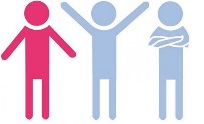 La gestuelle élément essentiel pour une prise de parole convaincanteCe mémoire, rédigé par Lucie Graham, professeur stagiaire d'anglais au lycée du Grésivaudan à Meylan (Isère 38) et étudiante à l'Université Grenoble Alpes / ESPE en 2016-2017, aborde des thématiques fondamentales telles que l'anxiété langagière liée au regard de l'autre en situation de prise de parole, qu'elle soit ou non évaluée, et l'importance de la gestuelle dans l'acte de communication. Retrouvez d'autres mémoires sur des thématiques diverses telles que le numérique en langue, la remédiation des erreurs, la motivation en classe de langue, la réduction du temps de parole du professeur, sur cette page.Le petit Libéhttp://ptitlibe.liberation.fr/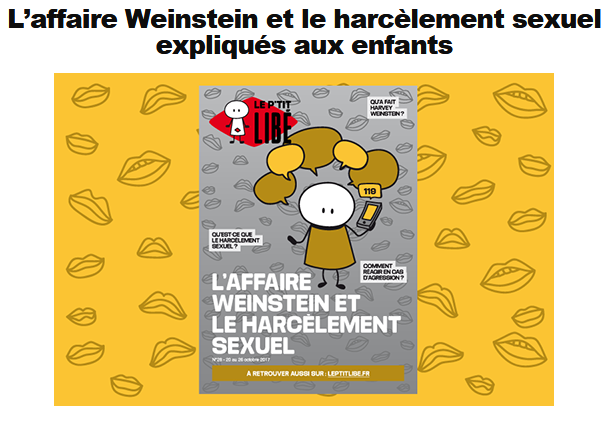 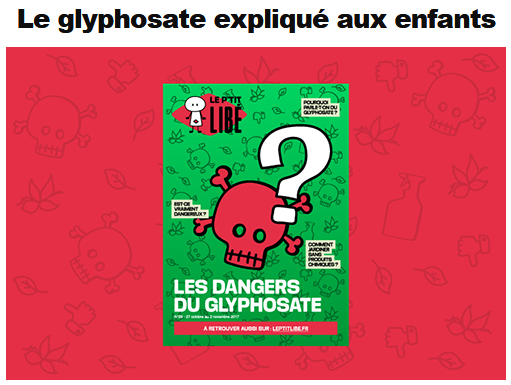 Zéro déchets (ou presque) – conversation B1
https://leszexpertsfle.com/ressources-fle/zero-dechets-ou-presque-conversation-b1/

Des outils pour concevoir une production collective
http://www.pedagogie.ac-nantes.fr/pratique-d-une-langue-vivante-etrangere/documents/lv-apptab-03-collaborer-pour-concevoir-1066633.kjsp?RH=1403250832165&RF=1403250832165
"L'enseignement des langues vivantes gagne à s'appuyer sur une démarche dite actionnelle, qui amène les élèves à s'organiser pour réaliser des projets individuels ou collectifs. Les outils suivants peuvent aider les élèves à échanger, mutualiser leurs idées, schématiser avant d'entrer dans une phase de réalisation". L'académie de Nantes pointe les logiciels les plus utiles comme Evernote ou Padlet.Un guide pour les professeurs de langues
http://www.cafepedagogique.net/lexpresso/Pages/2016/09/08092016Article636089156877170557.aspx
"Ce livret a pour objectif de fournir aux enseignants quelques principes généraux et des outils de base afin de les aider à préparer et à gérer les séances et séquences d'apprentissage. Il s'agit avant tout de proposer des pistes de travail qui peuvent être modifiées". Destiné officiellement aux contractuels de l'académie de Nantes, ce petit livre réalisé par les inspecteurs de l'académie veut résumer le métier en une cinquantaine de pages, fiches à l'appui. Ainsi on apprend comment doit se dérouler une séance, comment gérer l'hétérogénéité, et comment entrainer les élèves dans les activités langagières. Des repères sans doute utiles pour maitriser le jargon éducation nationale (lui aussi fait 'lobjet d'une fiche) et communiquer avec son inspecteur...
Intégrer le numérique en classe de langues
http://www.langue-arabe.fr/integrer-le-numerique-en-classe-de-langues
Le site de langues vivantes de l'académie de Paris a publié une page réactualisée référençant sites et logiciels pour intégrer le numérique en classe de langues vivantes. Cette liste est organisée selon cinq entrée différentes : « Oral », « Écrit », « Image », « Outils pour l'enseignant », « Tablette ». Pour chaque référence, le niveau de difficulté de manipulation est indiqué (très facile, facile, moins facile).
Ressources pour les assistants de langues vivantes
http://www.langue-arabe.fr/spip.php?article2818
Des ressources et des idées d'activités pour les assistants de langues sont disponibles sur le portail interlangues de l'académie de Rouen. Les activités présentées, majoritairement en anglais mais transférables aux autres langues, couvrent des niveaux différents et sont utilisables et adaptables au collège, au lycée général et technologique et au lycée professionnel. Tous les documents mis à disposition ont été créés, utilisés en classe et partagés par des assistants de langues des années précédentes à titre d'exemples et de modèles.
Le Guide des assistants de langues
http://www.langue-arabe.fr/spip.php?article3370
Vous voulez tout savoir sur les postes d'assistant de langues vivantes en France ? Le Guide proposé par le CIEP présente tous les aspects de la focntion et explique comment procéder pour bénéficier de cette possibilité. Il présente les démarches à suivre et ce qui sera attendu de vous. Et il est disponible en français, en anglais et en espagnol.Habiter la marge
http://geoconfluences.ens-lyon.fr/actualites/veille/bidonvilles-en-france
C'est la France des bidonvilles que nous fait traverser Géoconfuences dans ce regroupement de ressources. " Marginaux par leur position périphérique ou interstitielle et par la situation précaire de leurs habitants, ces quartiers sont au cœur de la question sur la « France des marges »."Un Mooc sur « Verdun 1917-1918 : batailles oubliées ? 
Français, Allemands et Américains dans la tourmente »
https://www.fun-mooc.fr/courses/course-v1:lorraine+30006+session01/about
La bataille de Verdun se termine-t-elle réellement à la fin de l'année 1916 ? Le front de Lorraine s'assoupit-il en 1917-1918 ? En quoi l'année 1917 marque-t-elle d'importantes ruptures dans le domaine de la diplomatie, de la politique interne des États en guerre mais également dans la manière de faire la guerre ? Quels sont les acteurs de ces ruptures ? À quelles nécessités sont-ils confrontés ? Quelles sont les répercussions de tous ces bouleversements sur la poursuite des combats dans la région de Verdun jusqu'à l'armistice du 11 novembre 1918 ? C'est à toutes ces questions que se propose de répondre ce cours en ligne.
Ouvert à tous les publics, ce Mooc disponible sur la plateforme France université numérique (FUN) s'adresse en particulier aux élèves de 3e et de 1re qui étudient la Première Guerre mondiale, mais également aux enseignants. D'une durée de quatre semaines, il commence le 25 septembre et se termine le 6 novembre.Médias et information : Une brochure gratuite du Clemi
http://www.clemi.fr/fr/ressources/publications/brochures-medias-informations-on-apprend.html
Le Clemi vient de publier une nouvelle édition, profondément remaniée, de la brochure "Médias et information on apprend". L'ouvrage propose à la fois des informations pratiques (textes réglementaires) et des fiches pédagogiques. Par exemple , il précise le rôle des professeurs documentalistes comme "maîtres d'oeuvre de l'EMI" dans l'établissement. Il donne des exemples de Parcours citoyen et EMI, propose des pistes pour travailler sur une approche critique des médias, de l'école primaire au lycée.Albert, le nouveau journal des préados
http://www.journal-albert.fr/
Destiné aux 8-13 ans , Albert veut être " à la fois un journal d'informations pour les enfants de 8 à 12 ans et un bel objet, destiné à être affiché." Imprimé en grand format, Albert affiche une belle Une confiée à un illustrateur jeunesse. Il utilise dans ses articles des mots simples, compréhensibles par tous. Les thèmes abordés sont toujours en lien avec l'actualité française et internationale du moment. Il comporte 4 pages, avec des rubriques distinctes qui restent les mêmes à chaque numéro : Les clés de l'actualité décortiquent un gros sujet en 5 questions réponses; Gros plan évoque un sujet de société du moment ; Vers l'infini et au-delà fait part des progrès scientifiques au sens large (nouvelles technologies, médecine, astronomie, archéologie, ...); La machine à remonter le temps dessine un retour sur un événement ou sur la vie d'un personnage. Albert a de l'élégance, un coté rétro qui l'éloigne de la presse jeunesse habituelle. Le journal vient de lancer une application gratuite complémentaire du journal papier.
France-Allemagne – Une histoire communehttps://www.arte.tv/fr/videos/053915-001-A/france-allemagne-une-histoire-commune/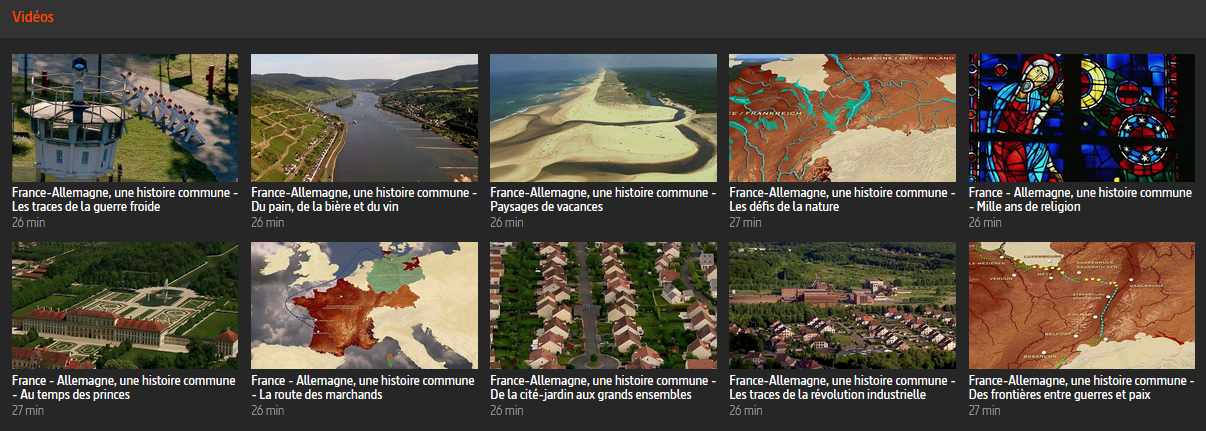 Parler des rêves et introduire l’imparfait
https://leszexpertsfle.com/ressources-fle/parler-des-reves-et-introduire-limparfait/La 30ème édition du Goncourt des lycéens est lancée 
La sélection 2017 :
http://academie-goncourt.fr/?rubrique=1229172884
A suivre : le journal du Goncourt des Lycéens en ligne
http://www.journal-goncourt-des-lyceens.fr/
Le Goncourt des Lycéens 2016 :
http://www.cafepedagogique.net/lexpresso/Pages/2016/11/18112016Article636150515466055410.aspx
Témoignage d'élève :
http://www.cafepedagogique.net/lexpresso/Pages/2011/11/08112011_Goncourtdeslyceens3.aspx
Témoignage d'enseignante :
http://www.cafepedagogique.net/lexpresso/Pages/2012/09/28092012Article634844150091762477.aspx
Pendant deux mois, 2000 lycéens et lycéennes vont parcourir les 15 auteurs et autrices de la sélection Goncourt annoncée le mardi 5 septembre. Le prix de cette édition anniversaire sera décerné le 16 novembre à Rennes. Comme dans toute pédagogie de projet, ce qui importe, c'est moins l'aboutissement que le cheminement : moins le choix final, aux enjeux plutôt économiques, que le processus, aux enjeux réellement pédagogiques. On pourra suivre en ligne la dynamique ainsi engagée chez les élèves participant à l'aventure : lecture intensive de romans contemporains, débats vifs et argumentés, rencontres avec les écrivain.e.s, activités d'écriture et de publication diverses …Voyager avec Candide au 21ème siècle 
La réécriture sur le blog :
https://candide501.wordpress.com/
La réécriture sur la frise :
http://www.myhistro.com/story/sadae-ou-loptimisme/367141/0/0/0/1
« Comment Sadae découvrit l'exploitation cognitive des enfants du Japon par leur système d'éducation. » : voici le titre d'une des mésaventures d'un nouveau Candide dans le monde d'aujourd'hui. Les élèves de Nathalie Couzon à Québec ont en effet réalisé une version modernisée du célèbre conte philosophique de Voltaire. Etapes de travail : « tempête d'idées » pour choisir des maux emblématiques de notre temps, recherches à leur sujet, élaboration collective du scénario et distribution des tâches, lectures analytiques pour nourrir l'art du pastiche, écriture en groupes des différents chapitres avec rétroactions, publication sur le blog « Sadae ou l'optimisme » et sur une frise « My histro ».Eldorados de l'écriture collective 
Les textes récompensés :
http://www.afef.org/blog/post-palmarys-du-concours-d-ycriture-cryative-collective-florilyge-fipf-2r17-p1942-c12.html
Le « Concours mondial d'écriture créative collective » a décerné son palmarès 2017. Fruit d'un partenariat entre la Fédération Internationale des Professeurs de français (FIPF) et « Le Florilège international des écrivains en herbe francophones » de l'Académie de Montpellier, le projet appelait cette année à écrire des poèmes ou des nouvelles sur le thème de l'Eldorado. Le but : « amener des groupes ou des classes entières d'élèves à travailler collectivement pour passer d'écrits individuels ou de petits groupes à des écrits collectifs. » Des textes venus de Slovaquie, du Mexique, du Liban, de Turquie, de Royaume-Uni, de France … proposent un joli voyage en créativité.Quand le théâtre se diffuse au cinéma 
Informations, réservations, ressources pédagogiques :
http://www.pathelive.com/programme/comedie-francaise-2017-2018
Sur les inégalités d'accès au théâtre :
http://actualites.ecoledeslettres.fr/arts/theatre/a-quand-le-theatre-pour-tous/
Durant la saison 2017-2018, la Comédie française renouvelle son opération « Le théâtre au cinéma ». 30 000 élèves y ont participé l'an passé. Trois nouvelles créations seront cette année diffusées en direct de la Salle Richelieu : « Les Fourberies de Scapin », « Le Petit-Maître corrigé », « Britannicus ». Les enseignants qui le souhaitent peuvent ensuite prendre contact avec le cinéma participant pour organiser une rediffusion de la captation, et ce pendant toute l'année scolaire. Des ressources pédagogiques seront aussi proposées en ligne. En matière de fréquentation théâtrale, les inégalités, sociales et géographiques, sont très fortes : l'opération aidera peut-être à les combattre ?La lecture numérique, cela s'apprend
http://recit.qc.ca/article/comp%C3%A9tences-processus-et-strat%C3%A9gies-de-lecture-en-fonction-des-genres-textuels-num%C3%A9riques-et
Sur le site québécois du Récit, Jennifer Poirier rend compte d'une intéressante étude de l'UQAM : en quoi le numérique transforme-t-il non seulement les supports de lecture, mais aussi les processus et les genres ? comment l'Ecole peut-elle aider les élèves à construire des compétences d' « hyperlecture » ? Des recommandations sont faites. Par exemple : « former les élèves aux caractéristiques spécifiques des genres numériques, les aider à appréhender ces nouvelles formes textuelles numériques pour manipuler les ressources techniques, mobiliser les processus cognitifs adéquats (par exemple, la navigation) » ; « apprendre aux élèves à mobiliser des stratégies différentes selon les intentions de lecture, les genres et les supports et apprendre à mobiliser fréquemment et pendant tout l'acte de lecture (avant, pendant, après) les stratégies liées au processus métacognitif ».
La Grande Guerre - sélection d'albums à 2,99 € https://www.izneo.com/fr/evenement/216?utm_source=newsletter+izneo&utm_campaign=11f5881516-2017_11_01&utm_medium=email&utm_term=0_b52fd3476d-11f5881516-45816629Dans Verdun, les coulisses du pouvoir à l'horreur des tranchées, va se jouer le sort de la Grande Guerre. Dans L'Ambulance 13, suivez le destin de Louis-Charles Bouteloup, chirurgien, il affirme le pouvoir de la vie dans l'enfer des tranchées.http://lespetitscitoyens-laboutique.com/H.  En vrac - Hinweise von KollegInnenJ’en ai assez! - lettre d’information abbestellenFalls Sie die lettre d’information nicht mehr erhalten möchten, antworten Sie einfach auf diese E-mail mit « J’en ai assez ».

Les citations, les histoires drôles ... et les images du mois (passé)Urgent! – (mehr oder weniger) Dringende Anliegen und aktuelle AnfragenLe Français à Passau – Französisch an der Uni Passau – Fachdidaktik als « Relais-Station » zwischen Universität und schulischer PraxisMaterialien zur SprachenberatungRLFB, SchiLFJ’y vais! - formations continues et autres manifestations – Fortbildungen und andere VeranstaltungenInfos et liens utiles – Nützliche Informationen  und LinktippsMédias – Fernsehtipps u.a.Livres, revues  - Bücher, ZeitschriftenLogiciels - SoftwarePour vos cours de français - Unterrichtsmaterialien und – ideen
Concours et projets éducatifs – Wettbewerbe und ProjekteLes Petits CitoyensQuelques sites intéressantsWeblettresLe point du FLEI.  En vrac - Hinweise von KollegInnen – Moi, mon papa c’est l’homme le plus rapide du monde! Il conduit une ambulance. A deux heures, il quitte l’hôpital, et 8 minutes plus tard, il arrive à la maison.– Mais non, c’est le mien. Moi, mon papa est pilote de Formule 1. Il roule à plus de 300 à l’heure…– Moi, mon papa est astronaute, et il fait le tour de la Terre en une heure.– C’est le mien le plus raide, dit Albert, Il est fonctionnaire. Il travaille jusqu’à 5 heures, et à 3 heures 30, il est à la maison! Le père est devant la porte alors que ses trois filles se préparent à sortir.Il demande à la première:
– Où vas-tu ?
– Ce soir, je sors avec Henry, parce qu’avec Henry, on rit.
À la seconde, un peu enveloppée:
– Et toi, où vas-tu?
– Je sors avec Solange, parce qu’avec Solange, on mange.
Et à la troisième…
– Et toi ?
– Je sors avec Blaise, parce qu’….
– Stop. Tu ne bougeras pas ici!C’est Émile qui est dans son cours de mathématiques.
Lorsque le professeur demande à ses élèves : « Veuillez sortir vos équerres ». Le pauvre Émile se met alors à pleurer. 
Le professeur lui demande :
– Qu’est ce qu’il y a Émile ?
– J’ai perdu mes équerres.
– Ce n’est pas grave, pourquoi tu pleures ?
– Mon père va me faire une de ces crises lorsque je lui dirai.
– Pourquoi est-ce qu’il crierait après toi ? Ce ne sont que des équerres après tout ?
– Vous devriez voir l’engueulade qu’il y a eu lorsque ma soeur lui a appris qu’elle n’avait plus ses règles!Un avion vole en direction de Montréal lorsqu’une blonde se lève de son siège en classe économique et se dirige en première classe. L’agente de bord voyant cela se dirige vers la blonde et lui demande de voir son billet. Elle lui explique qu’elle possède un billet classe économique, donc qu’elle doit reprendre son siège en arrière.Non, non, non, je ne bouge pas d’ici.L’agente de bord insiste. Rien à faire. L’hôtesse se dirige dans le cockpit et explique au pilote et au copilote qu’il y a une maudite blonde fatigante qui est assise en première classe et qui n’a pas d’affaire là. Le copilote va voir la blonde et explique qu’étant donné qu’elle a payé pour la classe économique elle doit demeurer en classe économique. La blonde refuse. Le copilote raconte au pilote ce qui vient de se passer.Le pilote va voir la blonde et lui murmure quelque chose à l’oreille. Tout de suite, elle répond : « Oh! je suis vraiment désolée. » Elle se lève et retourne à son siège en classe économique.Le pilote, satisfait, retourne à son poste. Mais qu’est-ce que vous avez fait pour qu’elle retourne à son siège?
Je lui ai dit que la première classe n’allait pas à Montréal!Pourquoi les blagues sur les blondes sont-elles si courtes? …
- Pour que les hommes puissent s'en souvenir.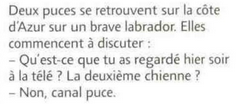 – Comment font les Belges pour avoir de l’eau plate?– Ils marchent sur les tuyaux d’arrosage.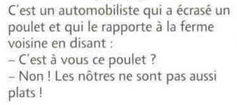 Les secrets de la santé
Les conclusions récentes d’études épidémiologiques viennent d’être révélées par la revue médicale « The Psychoscientist ».Les voici:A) Les Japonais mangent très peu de matières grasses et ont moins de crises cardiaques que les Anglais et les Américains.B) Par contre, les Français mangent beaucoup de matières grasses et sont moins sujets aux crises cardiaques que les Anglais et les Américains.C) Les Japonais boivent peu de vin rouge et sont moins sujets aux crises cardiaques que les Anglais et les Américains. D) Les Français boivent énormément de vin rouge et sont aussi moins sujets aux crises cardiaques que les Anglais et les Américains.Conclusion
Buvez et mangez ce que vous voulez. C’est parler anglais qui tue. Le rêve de toute femme est d’avoir trois hommes :
– 1 de 20 ans pour le choc
– 1 de 40 ans pour le chic
– Et 1 de 60 pour le chèqueC’est l’histoire d’une jeune et belle princesse, indépendante et sûre d’elle, qui rencontre un jour une grenouille sur le bord d’un étang.La grenouille dit à la princesse :
– Au secours! Une sorcière m’a jeté un sort. Avant, j’étais le fils aîné d’un roi très puissant. Un baiser de toi et je me transformerai en prince, et nous pourrons nous marier.Nous irons dans le château où je retrouverai ma mère et tu me prépareras de bons plats et tu élèveras nos enfants et tu feras la conversation à ma mère quand je partirai à la guerre etc…Le soir de ce même jour, en passant à table, la princesse se mit à rire et dit à haute voix :
– Non, vraiment non, c’est bidon, cette histoire !Et elle dégusta une grande assiette de cuisses de grenouilles.Materialien zur Sprachenberatung auf CD-Rom 
(laufend aktualisiert)Sie können bei mir (für 2,50 Euro + 2,50 Euro Versandkosten) die folgende CD-Rom bestellen:Le français - pourquoi? –Materialien für eine Informationsveranstaltungzum (Markt-)Wert des Französischen

(vgl. auch meinen Vortrag zur Sprachenwahl
„Moderne Fremdsprachen – Brücken in die Zukunft“)Inhalt: Frankreich als Reiselandals unser wichtigster Nachbar und politischer Partnerals unser wichtigster Handelspartner (Statistiken)als KulturlandFranzösischals Bildungsspracheals Brückenspracheals Wissenschaftsspracheals internationale Verkehrssprache (Francophonie)als Zusatzqualifikation in vielen Berufenan der Uni Passau oder Latein?Dt.-frz. Sprachenpolitik – Förderung der Sprache des NachbarnVorträge, PräsentationenGrafikenVerschiedenes (DELF-DALF, Europäischer Referenzrahmen u.a.)(1)Schüleraktivierung durch spielerische Elemente im Französischunterricht(2)Schüleraktivierende Unterrichtsformen im Französischunterricht(3)Images déclencheuses (1) - Schüleraktivierender Einsatz von Bildmaterial im Französisch-unterricht  (3a)Images déclencheuses (2) - Schüleraktivierender Einsatz von Videomaterialien im Französischunterricht  (4)Littérature d‘enfance et de jeunesse - Bücherkiste, methodische Anregungen, Unterrichts-materialien (5)Réveillez-vous, le virus tue encore! - Anregungen zur Behandlung einer (lebens)wichtigen Themas im Französischunterricht (6)Malika Secouss, Titeuf et les autres – Schüleraktivierender Einsatz von bandes dessinées im Französischunterricht(7)BD, littérature de jeunesse, histoires drôles, images déclencheuses -  trop belles pour la grammaire? - Grammatik integrativ (8)En avant la zizique - Vom Chanson zum Musikvideoclip (9)Sale(s) temps - nichts zu lachen im Grammatikunterricht ?(10)Le français avec les histoires drôles - Witze im Französischunterricht. Textsammlung mit methodischen Vorschlägen (11)La communication orale en classe de français - Mündlichkeit und mündliche Prüfungen im Französischunterricht(12)BD, Video, Multimedia – Medieneinsatz zur Förderung mündlicher Kompetenzen im FU(13)Hors ligne et en ligne – le français en salle multimédia (14)Allemagne, sœur blafarde – Das Deutschlandbild im modernen französischen Chanson 
(Vortrag mit Hörbeispielen und Musikvideoclips)(15)De la Grande Sophie au Grand Corps Malade (en passant par Disiz la peste): la chanson francophone se porte (très) bien – kompetenz- und inhaltsorientierter FU mit aktuellen Chansons und Musikvideoclips(16)Moderne Fremdsprachen – Brücken in die Zukunft 
(Vortrag zur Sprachenwahl am Gymnasium)(17)Eierlegende Wollmilchsäue auf C2-Niveau? - Fremdsprachenlehrerbildung und die (mögliche) Rolle der Ausbildung am Sprachenzentrum. Bemerkungen aus der Perspektive des Sprachlehrers und FS-Didaktikers (Vortrag)(18)Les plus courts sont les meilleurs: motivierende Spracharbeit mit Werbespots, dessins animés und Kurzfilmen (Atelier im Multimediaraum)(19)Der Sprachenlerner als „intermédiaire linguistique et culturel“ - Sprachmittlung im Französischunterricht (1) (Vortrag/Atelier)(19a)Der Sprachenlerner als „intermédiaire linguistique et culturel“ - Sprachmittlung im Französischunterricht (2): Sprachmittlungsaufgaben erstellen und bewerten (Vortrag/Atelier)(20)La pub - créatrice de désirs.  Inhalts-, kompetenzorientierte und multimediale Arbeit bei der Auseinandersetzung mit einem „notorisch heißen Bereich“ (Atelier u.a. mit Werbeclips, Zeitungsanzeigen und Chansons)(21)Interkulturelles Lernen mit Videos (Vortrag/Atelier)(22)Grammatik in Zeiten der Kompetenzorientierung (23)Femmes indignes – fils de Boches: les tondues et les enfants franco-allemands – 
Ein (Rück-)Blick auf ein schwieriges Kapitel deutsch-französischer Geschichte (mit Anregungen und Materialien für den Unterricht)(24)Wortschatzerwerb und Wortschatzarbeit im kompetenzorientierten Französischunterricht(25)„Qu’est-ce qu’ils ont fait, mon Dieu?“ – Les attentats en France, la République et ses enfants désintégrés(26)Le drapeau tricolore en rupture de stock: radicalisations, peurs, états d’urgence – la République en temps de guerres (Überlegungen und Materialien für die Behandlung eines aktuellen, schwierigen und komplexen Themas im FU)(27)Grammatikunterricht – (natürlich?) kompetenz- und aufgabenorientiert … aber bitte auch emotional ansprechend!(28)Verdun, Oradour, Göttingen, Sevilla und zurück – Stationen und Momente auf dem Weg zu einer (manchmal) schwierigen Freundschaft (Vortrag, 90 min.)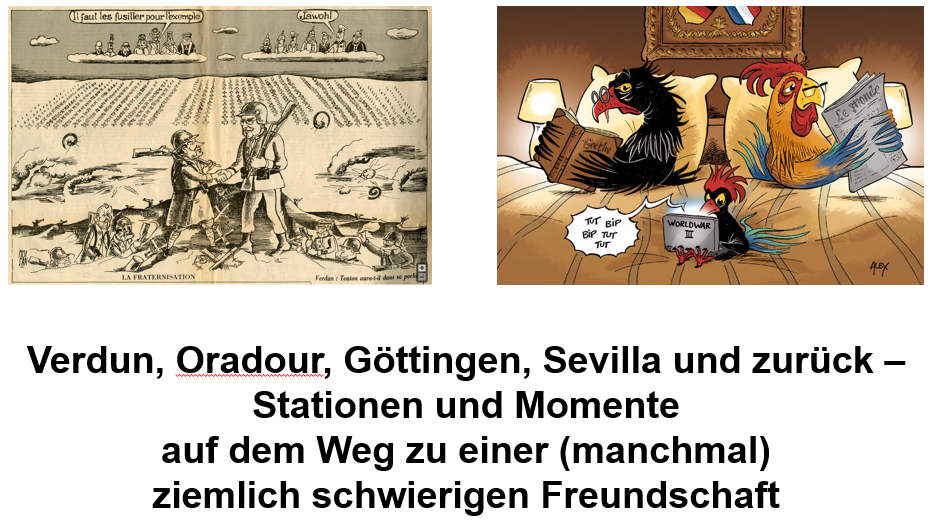 Actualité / sociétéPédagogie – Education Langue(s) FrancophonieLittérature - Culturechanson – infos et nouveautéscinémaHistoire et géographieFrance-Allemagne-Europe
 > zurück zum Inhalt> zurück zum InhaltRessources sur la langue françaisehttp://www.culture.gouv.fr/culture/dglf/ressources/Banque de dépannage linguistiquehttp://66.46.185.79/bdl/presentation.htmlAide scolaire en grammairehttp://www.aidenet.eu/Dire, ne pas direhttp://www.academie-francaise.fr/dire-ne-pas-direTolérances grammaticales et orthographe recommandée
- http://lamaisondesenseignants.com/index.php?action=afficher&id=1001&rub=31- http://www.orthographe-recommandee.info/- http://www.nouvelleorthographe.info/> zurück zum InhaltToute la littérature française en ebooks gratuitementhttp://www.gutenberg.org/browse/languages/fr
Près de 40 000 ebooks gratuits, au format html ou Epub ou encore Kindle. Avec ou sans les images. Et tout cela gratuitement ? C'ets ce que propose depuis des années le Projet Gutenberg. Les grands classiques de la littérature française sont tous là. Mais le projet a aussi numérisé des ouvrages rares qui intéressent d'autres disciplines, le Dictionnaire de Viollet le Duc par exemple avec toutes ses images.
musique de la semainehttp://www.musique-de-la-semaine.eu/index.htmlrfi Musiquehttp://www.rfimusique.com/RFI la sélection du moisChaque mois, une sélection de nouveautés musicales (tendances world, françaises et francophones), unique et représentative de la diversité musicale de RFI, est faite ...
Tour de France
http://www.le-tour.nethttp://www.facebook.com/pages/Disco-Tour-de-France-DJ-Thomas-Bohnet/202864076431648Deezerhttp://www.deezer.com/de/search/Deezer: Ein Jahr lang 20 Millionen Songs gratis hören. Spotify sollte sich warm anziehen - nicht nur wegen der eisigen Temperaturen draußen, sondern auch wegen Deezer. Auf der Online-Musik-Plattform hören Sie 20 Millionen Songs ein Jahr lang gratis - so oft, so lange und wann Sie wollen.Französische Chansons per Mail als MP3 DateienDas Chansonarchiv des Musikwissenschaftlichen Instituts der Universität des Saarlandes enthält über 20.000 französische Chansons (gestiftet aus dem Privatarchiv von Gerd Heger), die dort digitalisiert wurden.Das Landesinstitut für Pädagogik und Medien hat eine Lizenz von der GEMA erworben und kann die Titel Lehrerinnen und Lehrern für den Unterricht legal und kostenlos zur Verfügung stellen. In der Regel haben die Dateien einen Umfang von weniger als 10 MB und dürften problemlos per Mail ankommen.Die CDs sind in alphabetischer Reihenfolge der InterpretInnen unter folgendem Link zu finden: http://www.uni-saarland.de/fak3/chansonarchiv/Bei Bedarf bitte eine Mail schicken an wwinkler@lpm.uni-sb.de   und InterpretIn und Titel des gewünschten Chansons mitteilen.Selbstverständlich können auch alle CDs vor Ort und live begutachtet werden – Kontakt und Terminvereinbarung bei Frau Wojtyniak: Tel. 0681-302 2318 oder wojtyniak@mx.uni-saarland.deCinémaRendez-Vous ciné – Der Treffpunkt des französischen Kinoshttp://www.rendez-vous-cine.de/Le Bureau du Cinéma de l’Ambassade de France offre tout un tas d’informations très utiles sur ce portail dédié au cinéma français. On apprécie tout particulièrement les rubriques constamment actualisées sur les sorties de films français en Allemagne, les cinémas de votre ville qui les proposent en version originale. Enfin , tous les films qui passent jour après jour à la télévision sur les chaînes accessibles en Allemagne. Le cinéma (en) français à la carte!DVD-Neuerscheinungenhttp://www.rendez-vous-cine.de/dvdFranzösischer Filmhttp://www.franzoesischerfilm.de/L’actualité du cinémahttp://www.telerama.fr/cinema/http://www.allocine.fr/MyFrenchFilmFestivalhttp://www.myfrenchfilmfestival.com/fr/presentationL'atelier, drame social filmé droit et juste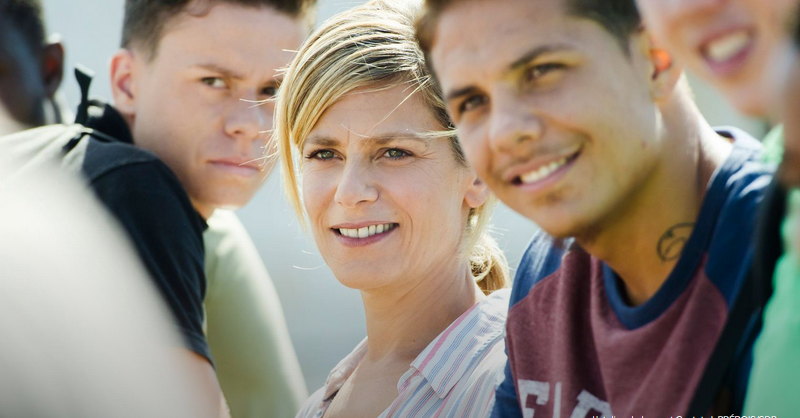 ...Voir Entre fiction avec ados, réflexion sur la violence et regard porté sur une jeunesse en plein désarroi, Laurent Cantet part d'un atelier d'écriture...  > zurück zum InhaltSpécial Centenaire de la Grande GuerreCentenaire 14-18 : Les monuments aux morts présentés au Panthéon
http://www.cafepedagogique.net/lexpresso/Pages/2016/05/24052016Article635996694637553661.aspx
36 000 communes françaises c'est 36 000 monuments à la mémoire des Poilus tombés au champ d'honneur. Dans le cadre de la Mission du centenaire de la Première Guerre mondiale, une exposition, « 36 000 communes, 36 000 cicatrices » présente le premier recensement photographique des monuments aux morts. Son objectif est de montrer l’immensité du premier conflit mondial et la puissance de sa mémoire. Ce recensement est complété par deux présentations de photographies, « Présence d’une génération perdue » de Raymond Depardon, et « La guerre des gosses » de Léon Grimpel réalisée en 1915.

Le centenaire de la bataille de Verdun
http://eduscol.education.fr/histoire-geographie/actualites/actualites/article/un-evenement-le-centenaire-de-la-bataille-de-verdun.html
Le 21 février 1916 débutait la bataille de Verdun, l'une des plus longues et des plus dévastatrices de la Première Guerre mondiale. Jusqu'au 29 mai 2016, date officielle retenue pour la commémoration nationale de la bataille de Verdun (en présence d'Angela Merkel et de François Hollande à Douaumont), les événements en lien avec la bataille vont se succéder. Le cycle des commémorations commencera en février par une cérémonie au Bois des Caures, détruit lors du premier jour de la bataille et par la réouverture du Mémorial de Verdun totalement repensé et agrandi. Dans le cadre de ces commémorations, le Mémorial propose un MOOC (une formation en ligne ouverte à tous) pour faire le point sur les derniers débats historiographiques et l'état des lieux de la recherche scientifique.La guerre de 14 en vidéos
http://www.cafepedagogique.net/lexpresso/Pages/2016/01/15012016Article635884405109597040.aspx
Comment a-t-on vécu la première guerre mondiale dans le nord et l'est de la France ? De façon très diverses selon qu'on était en zone occupée ou non, Alsacien Lorrain ou non. C'est cette histoire fragmentée que France 3 Nord Est fait remonter à travers des vidéos et des témoignages. Une façon intéressante et nouvelle d'aborder la mémoire de la guerre.Une plate forme pour découvrir la guerre 1914-18 au quotidien
http://www.cafepedagogique.net/lexpresso/Pages/2015/12/18122015Article635860200114098488.aspx
Comment découvrir ce qu'ont pensé, décidé et ressenti les Français durant la Grande Guerre ? Les familles gardent précieusement les correspondances familiales où l'on sait lire entre les lignes les souffrances et les découvertes. Un efamille a su garder une énorme correspondance et une masse de documents : la famille Résal. Pierrick Hervé, professeur au lycée Guist'Hau de Nantes et Marie-Christine Bonneau-Darmagnac, professeure au collège Jules Verne de Buxerolles participent à la construction d'une plate forme numérique qui a commencé à mettre à disposition des collégiens et lycéens des documents qui invitent à un véritable voyage dans le temps.Concours Eustory : "Verdun, lieu de mémoire européen ?"
S'inscrire
http://www.eustory.fr/le-concours/formulaire-dinscription/
Un concours scolaire à dimension franco-allemande est mis en place à l'occasion des commémorations du centenaire de la bataille de Verdun.
Ce concours est une initiative de Eustory-France et de la Mission du centenaire de la Première Guerre mondiale, soutenu par le ministère de l'Éducation nationale, de l'Enseignement supérieur et de la Recherche et par le Plénipotentiaire de la République fédérale d'Allemagne chargé des relations culturelles franco-allemandes.L'archéologie de la Première Guerre mondialeUn webdocumentaire propose une exploration documentaire à la recherche des disparus de la Grande Guerre. Ce webdocumentaire, permettra aux élèves de découvrir à la fois l'histoire quotidienne des combattants de toutes nationalités, mais également le travail des archéologues de l'Inrap . Ils pourront suivre ainsi les derniers instants du soldat Pierre Grenier à Roclincourt, découvrir les sculptures et peintures pariétales laissées par les soldats réfugiés dans des grottes ou analyser les objets retrouvés par les chercheurs et les archéologues dans les tranchées.Une exposition temporaire se déroule jusqu'au 5 mai 2016 au palais du Tau à Reims, elle est consacrée à l'archéologie et la Grande Guerre.Voir le Webdoc
http://www.700000.fr/
A propos de l'exposition
https://pedagogie.ac-reims.fr/index.php/ecole-college-bis/separateur-5/hist-geo-college/174-s-informer-hist-geo-ed-civ-cycle-4/3550-exposition-de-terre-et-d-acier-archeologie-de-la-grande-guerreLe Finistère dans la Guerre 1914-1918 - Outil pédagogiqueUn dossier complet et passionnant sur le Finistère dans la Grande Guerre.Voir
http://www.archives-finistere.fr/node/882Les webdocumentaires sur la Première Guerre mondialeÀ l'occasion du Centenaire, de nombreux webdocumentaires sur la Première Guerre mondiale ont été créés. Ces créations multimédias permettent, grâce à une structure narrative originale et le plus souvent participative, de découvrir les grandes thématiques de la Grande Guerre à travers des sélections d'images, de sons et de textes. Voici une liste non-exhaustive de ces ressources. Elle sera régulièrement mise à jour.Voir
http://centenaire.org/fr/autour-de-la-grande-guerre/web/les-webdocumentaires-sur-la-premiere-guerre-mondiale12ème édition de la lettre d'information (Reims)La 12ème édition de la lettre d'information concernant l'actualité des commémorations du centenaire de la Première Guerre mondiale est en ligne. A signaler le hors-série de l'Histoire par l'image et un reportage, « Au cœur des tranchées » de France Tv Info.La lettre d'information
http://cache.media.education.gouv.fr/file/2015/39/1/12_lettre_information_centenaire_533391.pdf
Au cœur des tranchées
http://www.francetvinfo.fr/societe/guerre-de-14-18/video-plongee-dans-l-enfer-des-tranchees_453734.html
L'histoire par l'image, spécial 1ère guerre
http://www.histoire-image.org/site/lettre_info/hors-serie-premiere-guerre-mondiale.php> zurück zum Inhalt
www.ofaj.org : Le site internet OFAJ change d'image
www.ofaj.org
Avec des statistiques en progression constante (31 000 abonnés à la Newsletter et 3 500 visiteurs par jour en moyenne), l'OFAJ a, ces dernières temps, poursuivi enquêtes et sondages pour cerner les besoins et les attentes des internautes, des jeunes et de ses partenaires. Cet été, le site a été repensé, testé auprès des utilisateurs, puis la migration des données a démarré. Aujourd'hui, la page d'accueil du site garde les couleurs flashy du logo, mais l'arborescence a été totalement remodelée. Bien entendu, le site est entièrement bilingue et permet à tout moment à l'internaute de passer d'une langue à l'autre. Les normes d'accessibilité ont été respectées. L'OFAJ pense déjà à demain, se prépare à lancer la première communauté web franco-allemande et prévoit d'utiliser davantage les fonctionnalités du Web 2.0.
Vous recherchez un stage, un job ou un emploi ? Consultez nos annonces en ligne
http://www.ofaj.org/kleinanzeigen?L=147758&K=IJT45260IJL40153II7659531IS1DFJW-Programme im Hochschulbereichhttp://www.dfjw.org/ausschreibungen?L=163484&K=IJT49810IJL44552II12455306IS1
Sie sind Studentin oder Student? Sie möchten ein deutsch-französisches Seminar organisieren, ein Praktikum in Frankreich absolvieren oder benötigen für Ihre Abschlussarbeit einen Rechercheaufenthalt im Nachbarland? Dann entdecken Sie die Programme und Stipendien des DFJW!
Kulturfondue: Deutsch-französische Austauschprogramme http://kulturfondue.wordpress.com/Le programme Sauzay 
Au B.O.
Une note parue au B.O. du 6 septembre rappelle les caractéristiques du programme Sauzay. Destiné aux élèves de 4ème, 3ème, 2de et 1ère, le programme Sauzay permet un séjour de trois mois en Allemagne sur la base de la réciprocité. Les frais de transport et séjour sont à la charge de la famille.
eTwinning - Schulpartnerschaften in Europa – Newsletter
www.etwinning.de/service/newsletter/index.phpDer eTwinning-Newsletter erscheint einmal im Monat und bietet aktuelle Informationen über internetgestützte Schulpartnerschaften in Europa.
Kontaktseite französischer Deutschlehrer
www.adeaf.fr> zurück zum Inhalt
Avez-vous découvert le nouveau Télérama.fr ?
Nous sommes heureux de vous accueillir dans ce nouvel univers : 
laissez-vous guider et profitez de quelques astuces.Tout savoir de la culture ? Un flux d'actualité culturelle alimenté en permanence : articles, sons, vidéos, photos... Tous les formats sont exploités pour vous donner la meilleure information dans les domaines de la télévision, du cinéma, de la musique, des livres, ... Sélectionnez le fil qui vous passionne ! Vous ne voulez pas manquer les bonnes émissions télé du soir ? Une grille des programmes de télévision complète (plus de 280 chaînes), personnalisable et plus ergonomique que jamais; ainsi que toutes les critiques (cinéma, disques, livres ...) du magazine. Donnez votre avis ! Vous commentez les critiques et  vous réagissez à tous les articles quel que soit le sujet traité.Pour profiter, dès aujourd'hui, des services réservés de Télérama.fr : inscrivez -vous !  Choisissez vos newsletters Personnalisez votre grille télé Créez des alertes et des favoris sur les sujets qui vous passionnent> zurück zum Inhalt> zurück zum InhaltDownload-Charts: Top 100 des Monatshttp://www.chip.de/Downloads-Download-Charts-Top-100-des-Monats_32417777.htmlDie 100 beliebtesten Deutsch sprechenden Downloads & Appshttp://www.chip.de/artikel/Top-100-Die-beliebtesten-Downloads-auf-Deutsch_38741266.html?utm_source=daily-downloads&utm_medium=chip-newsletter&utm_campaign=2014-11-17+19%3A30%3A00Die 100 besten Add-ons für den Firefox 
http://www.chip.de/bildergalerie/Die-100-besten-Add-ons-fuer-den-Firefox-Galerie_44231012.htmlDie 77 beliebtesten Microsoft-Toolshttp://www.chip.de/bildergalerie/Die-77-beliebtesten-Microsoft-Tools-Galerie_38128636.htmlLe Journal du Net : téléchargementhttp://telechargement.journaldunet.com/> zurück zum InhaltMes coups de cœur
n°1

n°2
Concours et projets éducatifs - Wettbewerbe und ProjekteProjets éducatifshttps://erlangen.institutfrancais.de/education/projets-educatifsVous êtes professeurs de français et souhaitez montrer une image dynamique et attrayante de la France et du monde francophone ?N’attendez plus : l’Institut français d’Allemagne, en lien avec ses partenaires allemands, a développé une offre pédagogique variée.Organisez la visite d’un locuteur natif dans votre école ! Découvrez la culture francophone à travers des films ou des chansons françaises et faites découvrir à vos élèves la littérature jeunesse francophone ! Ou encore sensibilisez vos élèves à l’actualité en participant à un concours ! Découvrez dès maintenant les offres de l’Institut français d’Allemagne.Classes Musées 2015-2016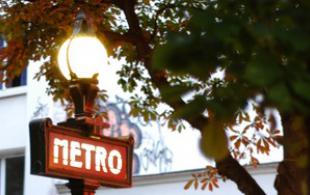 En savoir plus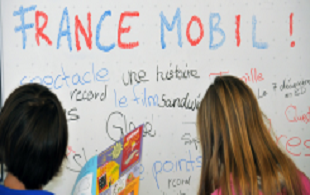 FranceMobilL’apprentissage d’une langue étrangère est souvent perçu comme difficile...En savoir plus 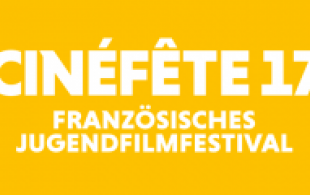 CinéfêteCinéfête est un festival itinérant de films francophones pour jeunes...En savoir plus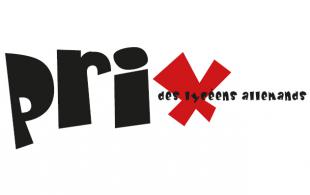 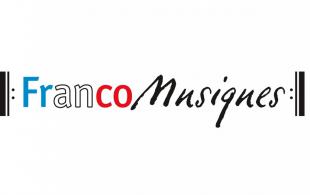 FrancoMusiquesLancé en 2007, le projet FrancoMusiques est une initiative de la maison...En savoir plusKostenlose Musik-CD von CornelsenAktuelle französische Musik in den Unterricht tragen. Schüler-Wettbewerb startet: Klassen-Song schreiben und 2.000 Euro gewinnen.Concours Internet en équipe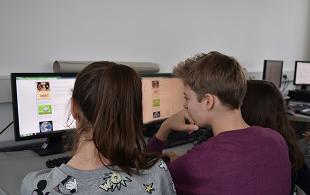 Le concours internet en équipe est porté depuis 4 ans par l'Institut...En savoir plusInternet-Wettbewerb: Im Team zur deutsch-französischen Freundschaft beitragen
http://www.cornelsen.de/lehrkraefte/1.c.2932909.de
Herzliche Freundschaft und die Drehachse der europäischen Integration: Die deutsch-französischen Beziehungen haben die Entwicklung Europas in den letzten Jahrzehnten geprägt. Frankophile Schüler können über das Medium Internet weiter dazu beizutragen. Mehr Informationen zum Wettbewerb.La vie en BD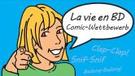 http://www.klett.de/frankreich/wettbewerbeFrancomicshttps://institutfrancais.de/kultur/buchGideen/francomics
Der Schüler-Comic-Wettbewerb Francomics ist nach zwei erfolgreichen Editionen zurück!Découvertes-TheaterwettbewerbZum WettbewerbDie Gewinner 2015 stehen fest!Langues vivantes : Concours européen inter-scolaire
http://www.cafepedagogique.net/lexpresso/Pages/2015/03/05032015Article635611354503777338.aspx
Malgré son nom en anglais, Consumer Classroom est un site disponible dans 23 langues européennes réalisé par la Direction Générale de la Santé et des Consommateurs (DG SANCO) de la Commission européenne. Il vous propose de collaborer avec une autre classe en Europe pour discuter des contenus numériques et créer ensemble un produit (page web, jeux, vidéo) démontrant comment on peut utiliser les ressources numériques en toute sécurité. Le concours est ouvert aux élèves des collèges et lycées de la Communauté Européenne, de 12 à 18 ans, et le site vous propose de vous inscrire et de vous mettre en cotnact avec une classe partenaire.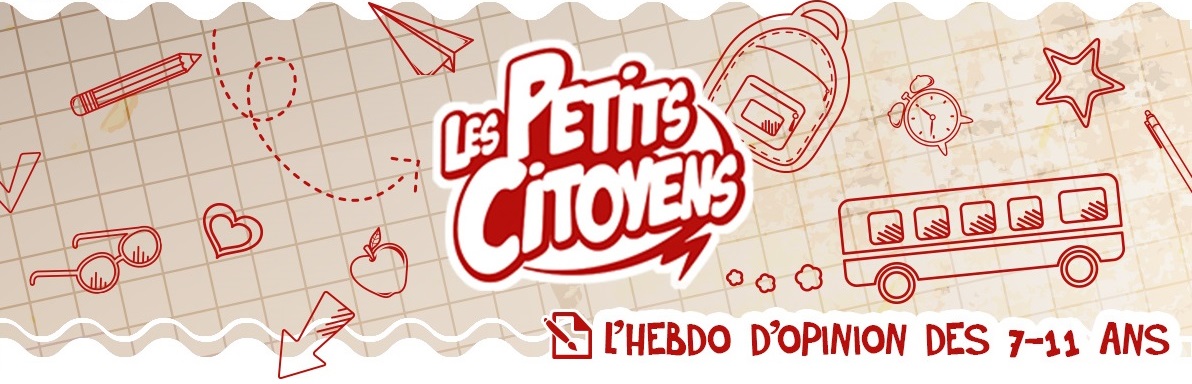 75% des insectes ont disparu depuis 1989Des chercheurs allemands ont mené pendant vingt-sept ans une étude sur les insectes qui vivent dans différents endroits d'Allemagne et ils sont arrivés à une conclusion inquiétante : depuis 1989, 75% des insectes ont disparu. Les espèces les plus touchées par ce phénomène sont les insectes ailés (comme les abeilles, les libellules...). Cela inquiète les scientifiques car ces espèces jouent un rôle important dans la pollinisation des plantes (pour en savoir plus sur la pollinisation, tu peux lire la rubrique Le sais-tu?). Plus les insectes ailés disparaissent, plus les plantes auront donc du mal à se reproduire. Ces insectes servent aussi de nourriture à de nombreux oiseaux. Leur disparition a donc des conséquences sur toute la biodiversité, c'est-à-dire la diversité des espèces vivantes sur un territoire. Les scientifiques ont encore du mal à comprendre pourquoi ces insectes disparaissent. Ils pensent que cela peut s'expliquer par l'utilisation de pesticides (c'est le Mot du jour) qui servent à protéger les champs où on cultive des plantes (maïs, légumes, etc.). Ces produits empoisonneraient à la fois les insectes qui s'attaquent aux cultures et d'autres espèces qui vivent près des champs cultivés. Pour mieux les protéger, il faudrait donc limiter l'utilisation des pesticidesQuelques sites intéressants pour le prof de fle à la recherche de matériel et d’idees
(dernière mise à jour : 28-09-2017)Le point du FLE: http://www.lepointdufle.net/Le site portail du professeur de FLE (M. Overmann) :  http://portail-du-fle.info/Bonjour de France: www.bonjourdefrance.com: apprendre le français en ligneLe plaisir d’apprendre (Le site de ressources du CAVILAM – Alliance française) :
http://www.leplaisirdapprendre.com/Le français et vous (magazine pédagogique du Centre International d’Antibes) : http://www.cia-france.com/francais-et-vous/LPM-Newsletter : http://www.lpm.uni-sb.de/typo3/index.php?id=5818Lexique FLE : http://lexiquefle.free.fr/Frenchresources : http://www.frenchresources.info/ activités pédagogiques : http://frenchresources.info/module_ressources/fr/htm/frameset/ressources/Newsletters-2006-2007/activites.php?act=santonsFrancparler : http://www.francparler.org/ rubrique « dossiers » : http://www.francparler.org/dossiers.htmLehrer Online: http://www.lo-net.de/franzoesisch.phpFranskprog : http://www.fransksprog.dk/TICs en FLE : http://ticsenfle.blogspot.de/Le Café du FLE : http://www.lecafedufle.fr/Les Zexperts au service du FLE : https://leszexpertsfle.com/T’enseignes-tu ?: http://tenseignes-tu.com/category/ressources/TV 5 Monde : www.tv5.orglangue française : http://www.tv5.org/cms/chaine-francophone/lf/p-7174-Langue-francaise.htmenseigner le français : http://www.tv5.org/TV5Site/enseigner-apprendre-francais/accueil_enseigner.php7 jours sur la planète : http://www.tv5.org/TV5Site/7-jours/paroles de clip : http://www.tv5.org/TV5Site/enseigner-apprendre-francais/paroles-clip.php?id=4les vidéos du site : http://www.tv5.org/TV5Site/enseigner-apprendre-francais/rubrique-5-Les_videos_du_site.htm?id_col=47L’émission du mois : http://www.tv5.org/TV5Site/enseigner-apprendre-francais/rubrique-2-L_emission_du_mois.htmapprendre le français : http://www.tv5.org/TV5Site/enseigner-apprendre-francais/accueil_apprendre.php7 jours sur la planète : http://www.tv5.org/TV5Site/7-jours/Cités du monde : http://www.tv5.org/TV5Site/enseigner-apprendre-francais/collection-26-Voyages_Cites_du_Monde.htmBD mix : http://www.tv5.org/TV5Site/enseigner-apprendre-francais/collection-33-Bandes_dessinees_BDmix.htmune minute au musée : http://www.tv5.org/TV5Site/enseigner-apprendre-francais/collection-15-Arts_Une_Minute_au_musee.htmthéâtre : http://www.tv5.org/TV5Site/enseigner-apprendre-francais/collection-35-Theatre_en_scenes.htmrevoir nos émissions : http://www.tv5.org/cms/chaine-francophone/Revoir-nos-emissions/p-14131-Sommaire.htm7 jours sur la planète : http://www.tv5.org/cms/chaine-francophone/info/p-1914-7-jours-sur-la-planete.htmAcoustic : http://www.tv5.org/cms/chaine-francophone/Revoir-nos-emissions/Acoustic/p-10366-Accueil.html’invité : http://www.tv5.org/cms/chaine-francophone/Revoir-nos-emissions/L-invite/p-9990-Accueil.htmmusique : http://www.tv5.org/cms/chaine-francophone/Musique/p-14241-Musique.htmcultures du monde : http://www.tv5.org/TV5Site/cultures/cultures_du_monde.phpterriennes : http://www.tv5.org/cms/chaine-francophone/Terriennes/p-16162-Accueil.htmcinéma : http://cinema.tv5monde.com/théâtre : http://www.tv5.org/cms/chaine-francophone/Langue-Francaise/Tous-les-dossiers/p-7455-Theatre-en-scene-s-.htmjeux et divertissements : http://www.tv5.org/cms/chaine-francophone/jeunesse/p-13930-Jeux-et-divertissements.htmweb TV : http://www.tv5.org/TV5Site/webtv/index.phpEntraînez-vous au TCF : http://www.tv5.org/cms/chaine-francophone/enseigner-apprendre-francais/TCF-FLE/p-6817-Accueil-TCF.htm.Canal Académie : http://www.canalacademie.com/l’espace apprendre : http://www.canalacademie.com/apprendre/Apprendre et enseigner avec RFI : http://savoirs.rfi.fr/apprendre-enseignerde nombreuses offres (classées par thématique, par objectif ou par type de contenu)Radio France : http://www.radiofrance.fr/des émissions intéressantes (http://www.franceinter.fr/emissions/liste-des-emissions)5 minutes avec … : http://www.franceinter.fr/emission-5-mn-avec-1Les petits bateaux : http://www.franceinter.fr/emission-les-p-tits-bateaux-archivesdiscuter de l’actualité française et internationaleLe petit quotidien (6 - 10 ans): 
https://lepetitquotidien.playbacpresse.fr/
 – accès gratuit à certaines rubriques1 jour, 1 actu (8 – 12 ans): 
http://www.1jour1actu.com/ 
– accès gratuit à certaines rubriques Mon quotidien (10 - 14 ans) : 
https://monquotidien.playbacpresse.fr/Le P’tit Libé (7-12 ans): 
http://www.liberation.fr/apps/ptit-libe/
– gratuit Les petits citoyens : l’espace citoyen des 7 à 11 ans: https://lespetitscitoyens.com/lejournal/
– gratuitDie Auswahl ist zwangsläufig subjektiv: Umso schöner wäre es, wenn Sie mir mitteilen würden, welche Plattformen und Websites Sie in Ihrer Praxis fruchtbringend einsetzen, damit ich die Liste sukzessive ergänzen kann.Weblettreshttps://listes.weblettres.net/wws* Attention ! * Ces documents, réservés aux enseignants, sont accessibles sur mot de passe uniquement. 
Pour l'obtenir, complétez le formulaire à cette adresse: 
http://www.weblettres.net/pedagogie/index2.php?page=mpLe point du flehttp://www.lepointdufle.net/> zurück zum Inhalt